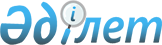 О внесении изменений и дополнений в решение маслихата Есильского района Северо-Казахстанской области от 30 декабря 2023 года № 11/176 "Об утверждении бюджета Петровского сельского округа Есильского района Северо-Казахстанской области на 2024-2026 годы"Решение маслихата Есильского района Северо-Казахстанской области от 1 марта 2024 года № 14/212
      Маслихат Есильского района Северо-Казахстанской области РЕШИЛ:
      1. Внести в решение маслихата Есильского района Северо-Казахстанской области "Об утверждении бюджета Петровского сельского округа Есильского района Северо-Казахстанской области на 2024-2026 годы" от 30 декабря 2023 года № 11/176 следующие изменения и дополнения:
      пункт 1 изложить в новой редакции:
      "1. Утвердить бюджет Петровского сельского округа Есильского района Северо-Казахстанской области на 2024-2026 годы согласно приложениям 1, 2, 3 соответственно, в том числе на 2024 год в следующих объемах::
      1) доходы - 26 295 тысяч тенге:
      налоговые поступления - 5 873 тысяч тенге;
      неналоговые поступления - 0 тысяч тенге;
      поступления от продажи основного капитала - 0 тысяч тенге;
      поступления трансфертов - 20 292 тысяч тенге;
      2) затраты - 31 142,7 тысяч тенге;
      3) чистое бюджетное кредитование - 0 тысяч тенге:
      бюджетные кредиты - 0 тысяч тенге;
      погашение бюджетных кредитов - 0 тысяч тенге;
      4) сальдо по операциям с финансовыми активами - 0 тысяч тенге:
      приобретение финансовых активов - 0 тысяч тенге;
      поступления от продажи финансовых активов государства - 0 тысяч тенге;
      5) дефицит (профицит) бюджета - - 4 847,7 тысяч тенге;
      6) финансирование дефицита (использование профицита) бюджета - 4 847,7 тысяч тенге:
      поступление займов - 0 тысяч тенге;
      погашение займов - 0 тысяч тенге;
      используемые остатки бюджетных средств - 4 847,7 тысяч тенге.";
      дополнить пунктом 1-1 следующего содержания:
      "1-1. Предусмотреть в бюджете Петровского сельского округа расходы за счет свободных остатков бюджетных средств, сложившихся на начало финансового года согласно приложению 4.";
      приложение 1 к указанному решению изложить в новой редакции согласно приложению 1 к настоящему решению;
      дополнить указанное решение приложением 4, согласно приложению 2 к настоящему решению.
      2. Настоящее решение вводится в действие с 1 января 2024 года. Бюджет Петровского сельского округа Есильского района Северо-Казахстанской области на 2024 год Направление свободных остатков бюджетных средств, сложившихся на начало финансового года
					© 2012. РГП на ПХВ «Институт законодательства и правовой информации Республики Казахстан» Министерства юстиции Республики Казахстан
				
      Председатель маслихата Есильского районаСеверо-Казахстанской области 

Е. Туткушев
Приложение 1к решению маслихатаЕсильского районаСеверо-Казахстанской областиот 1 марта 2024 года№ 14/212Приложение 1к решению маслихатаЕсильского районаСеверо-Казахстанской областиот 27 декабря 2023 года№ 11/176
Категория
Класс
подкласс
Наименование
Сумма (тысяч тенге)
1) Доходы
26 295
1
Налоговые поступления
5 873
01
Подоходный налог
1 197
2
Индивидуальный подоходный налог с доходов, не облагаемых у источника выплаты
1 197
04
Налоги на собственность
4 644
1
Налог на имущество
291
3
Земельный налог
114
4
Налог на транспортные средства
3 988
5
Единый земельный налог
251
05
Внутренние налоги на товары, работы и услуг
32
3
Поступление за использование природных и других ресурсов
32
3
Поступление продаж от основного капитала
130
03
Продажа земли и нематериальных активов
130
1
Продажа земли
130
4
Поступление трансфертов
20 292
02
Трансферты из вышестоящих органов государственного управления
20 292
3
Трансферты из районного (города областного значения) бюджета
20 292
Функциональная группа
Администратор бюджетных программ
Программа
Наименование
Сумма (тысяч тенге)
2) Затраты
31 142,7
01
Государственные услуги общего характера
25 902
124
Аппарат акима города районного значения, села, поселка, сельского округа
25 902
001
Услуги по обеспечению деятельности акима города районного значения, села, поселка, сельского округа
25 902
07
Жилищно-коммунальное хозяйство
5 240,7
124
Аппарат акима города районного значения, села, поселка, сельского округа
3 393
008
Освещение улиц в населенных пунктах
3 393
009
Обеспечение санитарии населенных пунктах
1 000
011
Благоустройство и озеленение населенных пунктах
847,7
3) чистое бюджетное кредитование
0
Бюджетные кредиты
0
Погашение бюджетных кредитов
0
4) Сальдо по операциям с финансовыми активами
0
Приобретение финансовых активов
0
Поступления от продажи финансовых активов государства
0
5) Дефицит (профицит) бюджета
- 4 847,7
6) Финансирование дефицита (использование профицита) бюджета
4 847,7
7
Поступления займов
0
16
Погашение займов
0
Категория
Класс
подкласс
Наименование
Сумма (тысяч тенге)
8
Используемые остатки бюджетных средств
4 847,7
01
Остатки бюджетных средств
4 847,7
1
Свободные остатки бюджетных средств
4 847,7Приложение 2к решению маслихата Есильского района Северо-Казахстанской области от 1 марта 2024 года № 14/212Приложение 4к решению маслихатаЕсильского районаСеверо-Казахстанской областиот 27 декабря 2023 года№ 11/176
Функциональная группа
Администратор бюджетных программ
Программа
Наименование
Сумма (тысяч тенге)
07
Жилищно-коммунальное хозяйство
4 847,7
124
Аппарат акима города районного значения, села, поселка, сельского округа
4 847,7
008
Освещение улиц в населенных пунктах
3 000
009
Обеспечение санитарии в населенных пунктах
1 000
011
Благоустройство и озеленение населенных пунктах
847,7
Итого:
4 847,7